LOCATION.--Lat 42°12'07", long 92°33'44" referenced to North American Datum of 1927, Tama County, IA, Hydrologic Unit 07080205, at bridge on County Highway T69, 4.5 mi west of Traer, and 2.0 mi upstream from mouth.DRAINAGE AREA.--19.51 mi².PERIOD OF RECORD.--Discharge records from October 1962 to September 1974, October 1975 to January 1981.GAGE.--Water-stage recorder and V-notch sharp-crested weir. Datum of gage is 905.87 ft above National Geodetic Vertical Datum of 1929.REMARKS.--Records good except for estimated daily discharges, which are poor.A summary of all available data for this streamgage is provided through the USGS National Water Information System web interface (NWISWeb). The following link provides access to current/historical observations, daily data, daily statistics, monthly statistics, annual statistics, peak streamflow, field measurements, field/lab water-quality samples, and the latest water-year summaries. Data can be filtered by parameter and/or dates, and can be output in various tabular and graphical formats.http://waterdata.usgs.gov/nwis/inventory/?site_no=05464137The USGS WaterWatch Toolkit is available at: http://waterwatch.usgs.gov/?id=ww_toolkitTools for summarizing streamflow information include the duration hydrograph builder, the cumulative streamflow hydrograph builder, the streamgage statistics retrieval tool, the rating curve builder, the flood tracking chart builder, the National Weather Service Advanced Hydrologic Prediction Service (AHPS) river forecast hydrograph builder, and the raster-hydrograph builder.  Entering the above number for this streamgage into these toolkit webpages will provide streamflow information specific to this streamgage.A description of the statistics presented for this streamgage is available in the main body of the report at:http://dx.doi.org/10.3133/ofr20151214A link to other streamgages included in this report, a map showing the location of the streamgages, information on the programs used to compute the statistical analyses, and references are included in the main body of the report.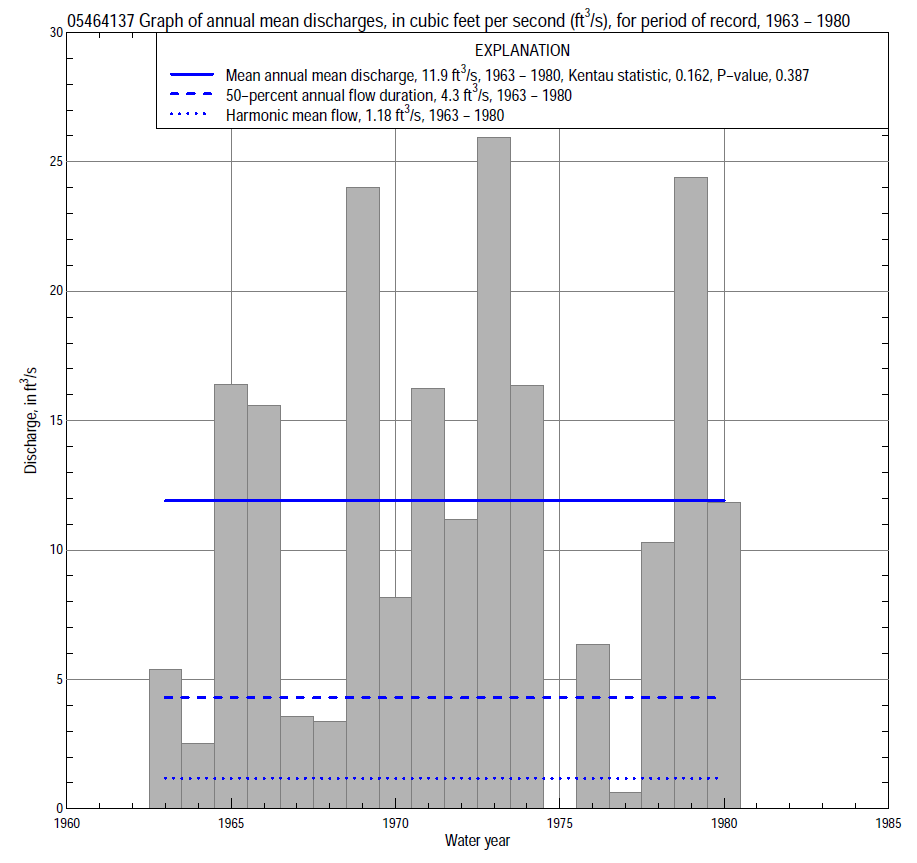 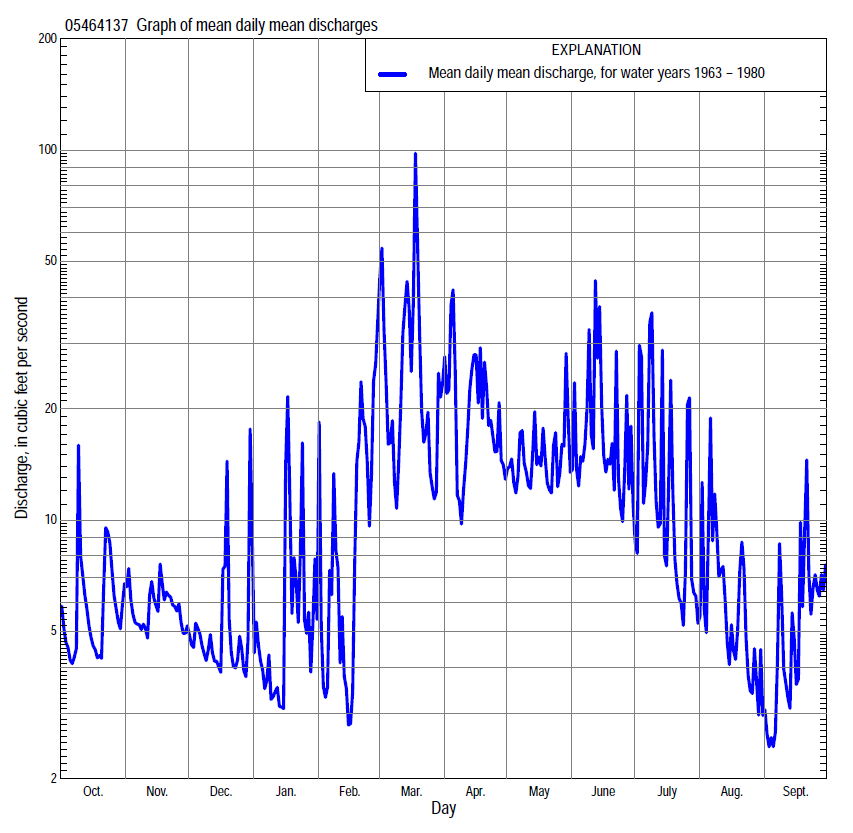 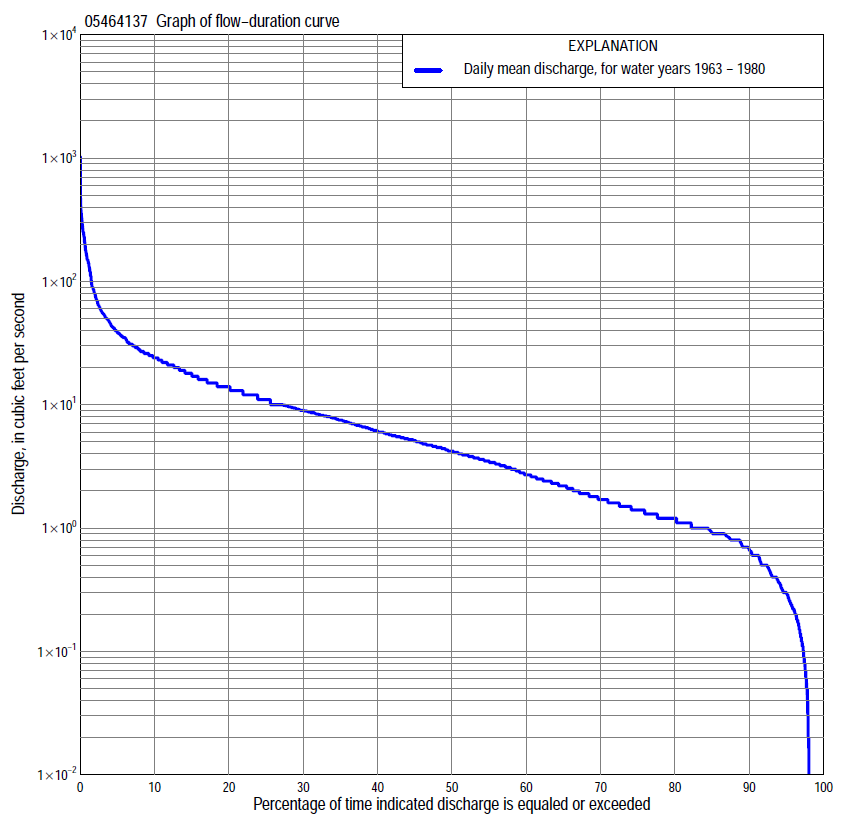 Statistics Based on the Entire Streamflow Period of Record05464137 Monthly and annual flow durations, based on 1963–74, 1976–80 period of record (17 years)05464137 Monthly and annual flow durations, based on 1963–74, 1976–80 period of record (17 years)05464137 Monthly and annual flow durations, based on 1963–74, 1976–80 period of record (17 years)05464137 Monthly and annual flow durations, based on 1963–74, 1976–80 period of record (17 years)05464137 Monthly and annual flow durations, based on 1963–74, 1976–80 period of record (17 years)05464137 Monthly and annual flow durations, based on 1963–74, 1976–80 period of record (17 years)05464137 Monthly and annual flow durations, based on 1963–74, 1976–80 period of record (17 years)05464137 Monthly and annual flow durations, based on 1963–74, 1976–80 period of record (17 years)05464137 Monthly and annual flow durations, based on 1963–74, 1976–80 period of record (17 years)05464137 Monthly and annual flow durations, based on 1963–74, 1976–80 period of record (17 years)05464137 Monthly and annual flow durations, based on 1963–74, 1976–80 period of record (17 years)05464137 Monthly and annual flow durations, based on 1963–74, 1976–80 period of record (17 years)05464137 Monthly and annual flow durations, based on 1963–74, 1976–80 period of record (17 years)05464137 Monthly and annual flow durations, based on 1963–74, 1976–80 period of record (17 years)Percentage of days discharge equaled or exceededDischarge (cubic feet per second)Discharge (cubic feet per second)Discharge (cubic feet per second)Discharge (cubic feet per second)Discharge (cubic feet per second)Annual flow durationsAnnual flow durationsPercentage of days discharge equaled or exceededOctNovDecJanFebMarAprMayJuneJulyAugSeptAnnualKentau statisticP-value990.090.100.000.000.000.400.220.050.000.000.110.130.000.1030.500980.140.170.000.000.000.480.380.070.000.000.170.150.010.0960.534950.240.290.000.000.010.68   1.30.250.040.140.300.230.290.3010.068900.410.900.500.400.58   1.1   2.82.0  1.6   1.00.470.380.650.1540.378850.90 1.00.600.600.80   1.4   3.32.6  2.1   1.20.690.600.940.1910.27980 1.0 1.00.820.70 1.0   1.7   4.03.6  2.8   1.60.800.86          1.20.2280.20575 1.1 1.1 1.00.90 1.1   2.4   4.84.1  3.9   1.9 1.0 1.1          1.40.1990.27370 1.2 1.3 1.2 1.0 1.3   3.6   5.64.7  5.0   2.4 1.2 1.2          1.80.2130.23565 1.3 1.8 1.6 1.2 1.6   5.2   6.25.4  6.0   2.8 1.5 1.4          2.30.1990.27860 1.5 2.4 1.8 1.5 1.8   6.2   7.16.4  6.9   3.4 1.7 1.5          2.90.1760.33655 2.4 2.8 2.1 1.6 2.1   7.4   8.18.4    8.4   3.9 2.0 1.7          3.60.1620.37950 3.1 3.2 2.3 2.1 2.4   9.0   9.110  9.6   4.7 2.4 2.0          4.30.1180.53345 3.7 3.9 2.7 3.3 3.3  10  1112  12  5.5 3.2 2.3          5.20.1320.48140 4.2 4.5 3.7 4.2 3.7  13  1313  13   6.7 3.8 2.7          6.30.1540.40835 5.5 5.2 5.4 4.6 4.0  15  1414  15   8.4 4.9 3.1          7.70.1910.30130 6.5 7.0 6.6 5.1 5.0  19  1616  17   9.4 5.8 3.5          9.10.2210.23125 7.5 8.8 7.9 5.6 6.9  22  1920  20  11 7.2 4.5     110.2280.21520 9.2 10 8.6 6.6 8.2  26  2223  25  13 8.1 6.3     140.1990.28115 12 13 9.7 8.6 11  35  2827  30  18 10 7.9     180.1400.45710 15 16 12 11 20  55  3732  37  24 14 11     240.0960.621  5 22 20 15 19 54120  6443  52  38 23 26     390.1910.303  2 32 26 20 40 9425017962126128 38 44     790.1470.434  1 45 31 28 6215035825086155232 69 57   1500.1180.53705464137 Annual exceedance probability of instantaneous peak discharges, in cubic feet per second (ft3/s), based on the Weighted Independent Estimates method,05464137 Annual exceedance probability of instantaneous peak discharges, in cubic feet per second (ft3/s), based on the Weighted Independent Estimates method,05464137 Annual exceedance probability of instantaneous peak discharges, in cubic feet per second (ft3/s), based on the Weighted Independent Estimates method,05464137 Annual exceedance probability of instantaneous peak discharges, in cubic feet per second (ft3/s), based on the Weighted Independent Estimates method,05464137 Annual exceedance probability of instantaneous peak discharges, in cubic feet per second (ft3/s), based on the Weighted Independent Estimates method,Annual exceed-ance probabilityRecur-rence interval (years)Discharge (ft3/s)95-percent lower confi-dence interval (ft3/s)95-percent upper confi-dence interval (ft3/s)0.50025414167030.20051,0007801,2900.100101,5001,1701,9400.040252,3201,7703,0400.020502,8902,1503,8700.0101003,4202,4704,7300.0052004,1602,8905,9900.0025004,6703,0907,050and based on the expected moments algorithm/multiple Grubbs-Beck analysis computed using a historical period length of 18 years (1963–1980)and based on the expected moments algorithm/multiple Grubbs-Beck analysis computed using a historical period length of 18 years (1963–1980)and based on the expected moments algorithm/multiple Grubbs-Beck analysis computed using a historical period length of 18 years (1963–1980)and based on the expected moments algorithm/multiple Grubbs-Beck analysis computed using a historical period length of 18 years (1963–1980)and based on the expected moments algorithm/multiple Grubbs-Beck analysis computed using a historical period length of 18 years (1963–1980)0.50025123736800.20058216181,1700.100101,0407761,6200.040251,3109612,3900.020501,5201,0803,1300.0101001,7301,2004,0200.0052001,9401,3005,0900.0025002,2201,4106,850Kentau statisticKentau statistic0.449P-valueP-value0.013Begin yearBegin year1963End yearEnd year1980Number of peaksNumber of peaks1705464137 Annual exceedance probability of high discharges, based on 1963–74, 1976–80 period of record (17 years)05464137 Annual exceedance probability of high discharges, based on 1963–74, 1976–80 period of record (17 years)05464137 Annual exceedance probability of high discharges, based on 1963–74, 1976–80 period of record (17 years)05464137 Annual exceedance probability of high discharges, based on 1963–74, 1976–80 period of record (17 years)05464137 Annual exceedance probability of high discharges, based on 1963–74, 1976–80 period of record (17 years)05464137 Annual exceedance probability of high discharges, based on 1963–74, 1976–80 period of record (17 years)05464137 Annual exceedance probability of high discharges, based on 1963–74, 1976–80 period of record (17 years)Annual exceedance probabilityRecur-rence interval (years)Maximum average discharge (ft3/s) for indicated number of consecutive daysMaximum average discharge (ft3/s) for indicated number of consecutive daysMaximum average discharge (ft3/s) for indicated number of consecutive daysMaximum average discharge (ft3/s) for indicated number of consecutive daysMaximum average discharge (ft3/s) for indicated number of consecutive daysAnnual exceedance probabilityRecur-rence interval (years)13715300.9901.01229.65.63.12.10.9501.0547    23  148.45.60.9001.1168    35  22  148.90.8001.25106    57  36  23  150.500   2227  133  84  54  350.200   5444  277173108  700.100      10608  389239146  950.04025830  5413271931250.020501,000  6593922251460.010   1001,170  7784562551660.005   2001,350  8985192831840.002   5001,5801,060600316206Kentau statisticKentau statistic-0.0200.0460.0850.0780.124P-valueP-value0.9400.8200.6490.6770.49505464137 Annual nonexceedance probability of low discharges, based on April 1963 to March 1974, April 1976 to March 1980 period of record (15 years)05464137 Annual nonexceedance probability of low discharges, based on April 1963 to March 1974, April 1976 to March 1980 period of record (15 years)05464137 Annual nonexceedance probability of low discharges, based on April 1963 to March 1974, April 1976 to March 1980 period of record (15 years)05464137 Annual nonexceedance probability of low discharges, based on April 1963 to March 1974, April 1976 to March 1980 period of record (15 years)05464137 Annual nonexceedance probability of low discharges, based on April 1963 to March 1974, April 1976 to March 1980 period of record (15 years)05464137 Annual nonexceedance probability of low discharges, based on April 1963 to March 1974, April 1976 to March 1980 period of record (15 years)05464137 Annual nonexceedance probability of low discharges, based on April 1963 to March 1974, April 1976 to March 1980 period of record (15 years)05464137 Annual nonexceedance probability of low discharges, based on April 1963 to March 1974, April 1976 to March 1980 period of record (15 years)05464137 Annual nonexceedance probability of low discharges, based on April 1963 to March 1974, April 1976 to March 1980 period of record (15 years)Annual nonexceed-ance probabilityRecur-rence interval (years)Minimum average discharge (cubic feet per second)                                                                                    for indicated number of consecutive daysMinimum average discharge (cubic feet per second)                                                                                    for indicated number of consecutive daysMinimum average discharge (cubic feet per second)                                                                                    for indicated number of consecutive daysMinimum average discharge (cubic feet per second)                                                                                    for indicated number of consecutive daysMinimum average discharge (cubic feet per second)                                                                                    for indicated number of consecutive daysMinimum average discharge (cubic feet per second)                                                                                    for indicated number of consecutive daysMinimum average discharge (cubic feet per second)                                                                                    for indicated number of consecutive daysMinimum average discharge (cubic feet per second)                                                                                    for indicated number of consecutive daysMinimum average discharge (cubic feet per second)                                                                                    for indicated number of consecutive daysAnnual nonexceed-ance probabilityRecur-rence interval (years)137143060901201830.01  1000.000.000.000.000.000.000.000.020.050.02    500.000.000.000.000.000.000.000.040.100.05    200.000.000.000.000.000.000.000.120.250.10    100.000.000.000.000.050.080.130.260.510.20      50.170.200.220.220.250.380.490.63 1.10.50      20.470.570.65  0.751.11.72.32.5 3.70.801.25              1.1 1.31.5  1.72.84.36.26.9 9.00.901.11              1.8 2.02.32.63.96.09.310 130.961.04              3.0 3.23.74.05.07.71315 170.981.02              4.2 4.35.05.45.68.71618 200.991.01              5.7 5.76.67.27.49.61921 22Kentau statisticKentau statistic0.1240.1240.1240.1520.1240.1430.1240.1620.181P-valueP-value0.5500.5520.5520.4570.5530.4880.5530.4280.37305464137 Annual nonexceedance probability of seasonal low discharges, based on October 1962 to September 1974, October 1975 to December 1980 period of record (17–18 years)05464137 Annual nonexceedance probability of seasonal low discharges, based on October 1962 to September 1974, October 1975 to December 1980 period of record (17–18 years)05464137 Annual nonexceedance probability of seasonal low discharges, based on October 1962 to September 1974, October 1975 to December 1980 period of record (17–18 years)05464137 Annual nonexceedance probability of seasonal low discharges, based on October 1962 to September 1974, October 1975 to December 1980 period of record (17–18 years)05464137 Annual nonexceedance probability of seasonal low discharges, based on October 1962 to September 1974, October 1975 to December 1980 period of record (17–18 years)05464137 Annual nonexceedance probability of seasonal low discharges, based on October 1962 to September 1974, October 1975 to December 1980 period of record (17–18 years)05464137 Annual nonexceedance probability of seasonal low discharges, based on October 1962 to September 1974, October 1975 to December 1980 period of record (17–18 years)05464137 Annual nonexceedance probability of seasonal low discharges, based on October 1962 to September 1974, October 1975 to December 1980 period of record (17–18 years)05464137 Annual nonexceedance probability of seasonal low discharges, based on October 1962 to September 1974, October 1975 to December 1980 period of record (17–18 years)05464137 Annual nonexceedance probability of seasonal low discharges, based on October 1962 to September 1974, October 1975 to December 1980 period of record (17–18 years)05464137 Annual nonexceedance probability of seasonal low discharges, based on October 1962 to September 1974, October 1975 to December 1980 period of record (17–18 years)Annual nonexceed-ance probabilityRecur-rence interval (years)Minimum average discharge (cubic feet per second)                                                                          for indicated number of consecutive daysMinimum average discharge (cubic feet per second)                                                                          for indicated number of consecutive daysMinimum average discharge (cubic feet per second)                                                                          for indicated number of consecutive daysMinimum average discharge (cubic feet per second)                                                                          for indicated number of consecutive daysMinimum average discharge (cubic feet per second)                                                                          for indicated number of consecutive daysMinimum average discharge (cubic feet per second)                                                                          for indicated number of consecutive daysMinimum average discharge (cubic feet per second)                                                                          for indicated number of consecutive daysMinimum average discharge (cubic feet per second)                                                                          for indicated number of consecutive daysMinimum average discharge (cubic feet per second)                                                                          for indicated number of consecutive daysAnnual nonexceed-ance probabilityRecur-rence interval (years)171430171430January-February-MarchJanuary-February-MarchJanuary-February-MarchJanuary-February-MarchApril-May-JuneApril-May-JuneApril-May-JuneApril-May-June0.01  1000.000.000.000.000.000.000.000.020.02    500.000.000.000.000.000.000.000.050.05    200.000.000.000.000.000.000.000.220.10    100.150.220.300.590.80 1.11.21.20.20      50.300.450.570.90  1.4 1.82.02.10.50      20.89   1.31.52.0  3.2 3.94.48.60.801.25                2.5   3.33.54.9  7.2 8.39.8160.901.11                4.4   5.25.58.4  11 1315180.961.04                8.1   8.69.116  18 2024240.981.02           12   121324  25 2732320.991.01           16   161737  34 354344Kentau statisticKentau statistic0.1690.2210.2350.1690.2130.1760.2210.221P-valueP-value0.3640.2320.2020.3640.2480.3430.2320.232July-August-SeptemberJuly-August-SeptemberJuly-August-SeptemberJuly-August-SeptemberOctober-November-DecemberOctober-November-DecemberOctober-November-DecemberOctober-November-December0.01  1000.000.000.020.110.000.000.000.000.02    500.000.000.040.150.000.000.000.000.05    200.000.000.090.250.000.000.000.000.10    100.080.180.180.390.150.230.310.400.20      50.240.360.370.630.330.460.590.760.50      20.830.941.21.5 1.0 1.31.62.10.801.25                2.0   2.22.73.3 3.0 3.64.15.30.901.11                3.0   3.33.94.8 5.3 6.16.88.80.961.04                4.2   5.05.26.9 9.6 1112150.981.02                 5.1   6.66.88.6 14 1617210.991.01                 6.0   8.49.011 20 222329Kentau statisticKentau statistic-0.051-0.0290.0150.1180.1500.1180.0980.144P-valueP-value0.8050.9020.9670.5370.4040.5190.5960.426